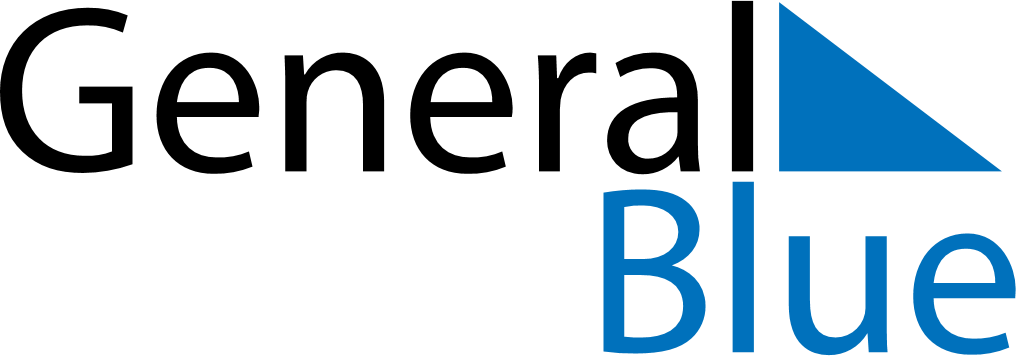 April 2019April 2019April 2019April 2019IcelandIcelandIcelandMondayTuesdayWednesdayThursdayFridaySaturdaySaturdaySunday1234566789101112131314Palm Sunday1516171819202021Maundy Thursday
First Day of SummerGood FridayEaster Sunday2223242526272728Easter Monday2930